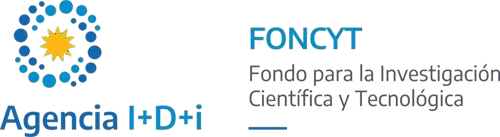 FORMULARIO DE SOLICITUD DE EXTENSIÓN EXTRAORDINARIA DE BECAS POR RAZONES DE ASPOEl presente formulario deberá dirigirse por correo electrónico a la Unidad Administradora  que corresponda con las firmas que se solicitan al pie.Datos del proyecto:Datos del becario/a:Otros datos:Fundamentación de la solicitud: Firma becario/a:En mi calidad de investigador/a responsable del proyecto de la beca, doy mi aval a la presente solicitud.Firma investigador/a responsable:	Código del proyecto: Año y tipo de Convocatoria: Nombre y apellido: DNI: Correo electrónico: Teléfono:Domicilio: Código postal: Lugar de trabajo: Nombre y apellido del investigador/a responsable del proyecto: Fecha de inicio formal de la beca: Fecha de finalización formal de la beca: Fecha hasta la cual solicita la extensión: 